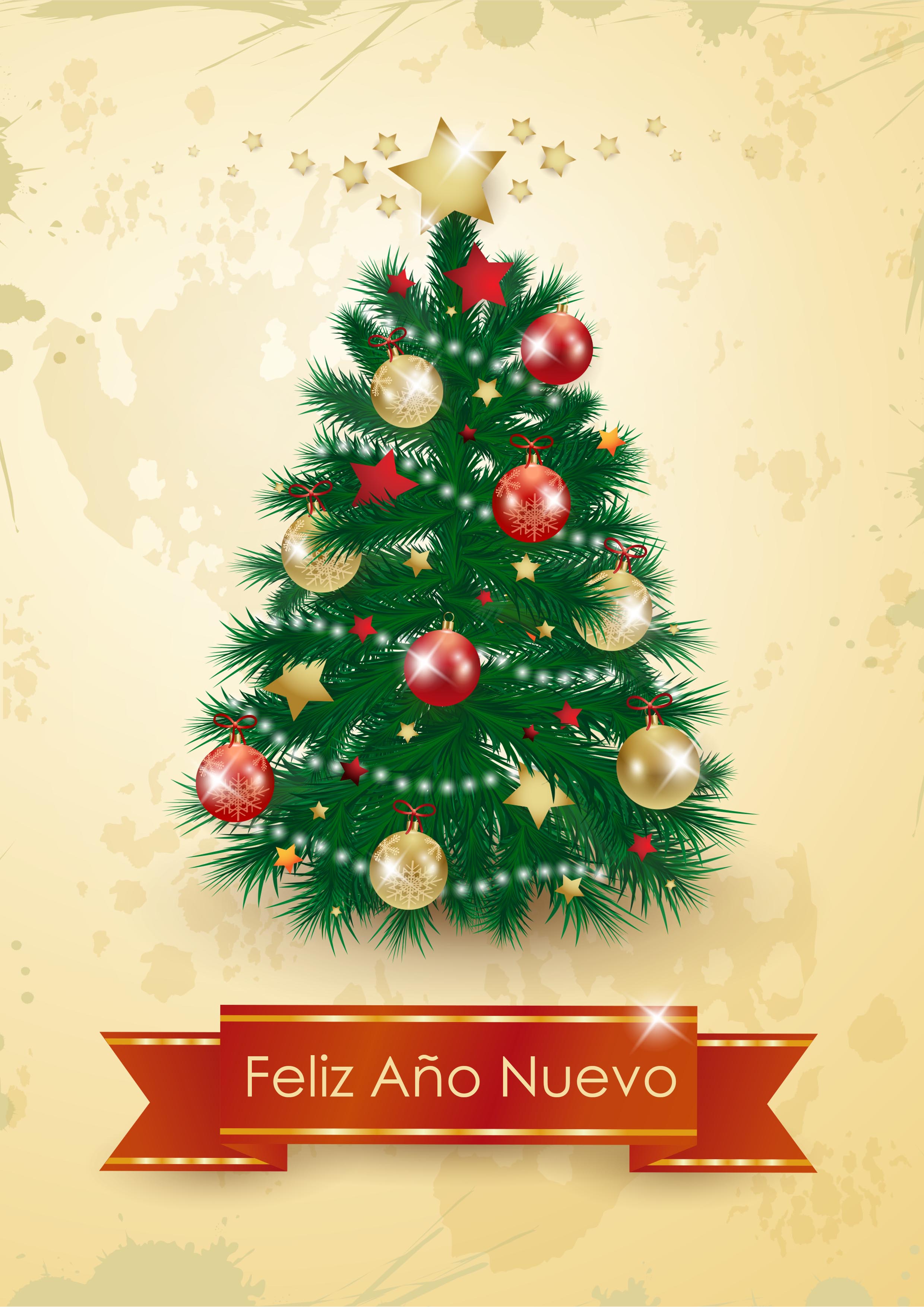 ENERO2028JULIOFEBRERO2028AGOSTOMARZO2028SEPTIEMBREABRIL2028OCTUBREMAYO2028NOVIEMBREJUNIO2028DICIEMBRE